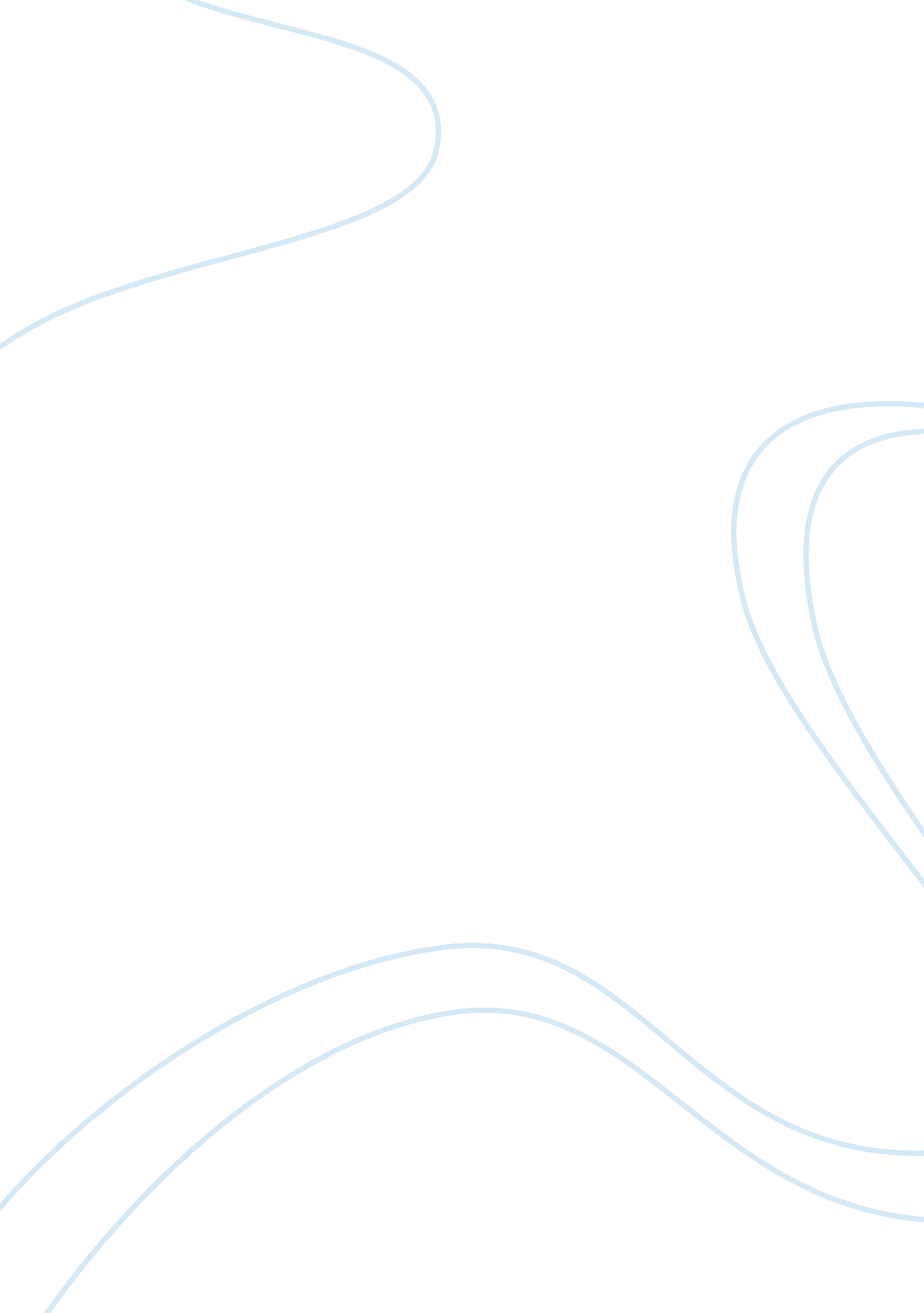 Module 2, financial and strategic planning (slp)Health & Medicine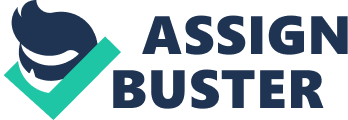 Health sciences and medicine Trinity hospital balance sheet as of December 31, ASSETS Current assets Cashin bank 
2360000 
Revenue 
1500000 
Delayed payments 
0 
Grants 
0 
Total current assets 
3860000 
Fixed assets 
Equipment and fixtures 
(less Depreciation) 
1000000 
Total fixed assets 
1000000 
Total assets 
4860000 
Liabilities 
Current liabilities 
Operating expenses 
1000000 
Debt retirement 
150000 
Retirement plan 
150000 
Malpractice costs 
150000 
Total current liabilities 
1450000 
Long- term liabilities 
Long- term Debt 
900000 
Total liabilities 
Net worth (total equity) 
2410000 
Total liability and net worth 
4760000 
Trinity hospital balance sheet as December 31, 2011 
ASSETS 
2011 
Current assets 
Cash in bank 
1445000 
Revenue 
1300000 
Delayed payments 
500000 
Grants 
250000 
Total current assets 
3495000 
Fixed assets 
Equipment and fixtures 
(less Depreciation) 
1000000 
Total fixed assets 
1000000 
Total assets 
4495000 
Liabilities 
Current liabilities 
Operating expenses 
1200000 
Debt retirement 
150000 
Retirement plan 
150000 
Malpractice costs 
150000 
Total current liabilities 
1650000 
Long- term liabilities 
Long- term Debt 
750000 
Total liabilities 
Net worth (total equity) 
2000000 
Total liability and net worth 
2750000 
Composed balance sheets in a table 
ASSETS 
2010 
2011 
Current assets 
Cash in bank 
2360000 
1445000 
Revenue 
1500000 
1300000 
Delayed payments 
0 
500000 
Grants 
0 
250000 
Total current assets 
3860000 
3495000 
Fixed assets 
Equipment and fixtures 
(less Depreciation) 
1000000 
1000000 
Total fixed assets 
1000000 
1000000 
Total assets 
4860000 
4495000 
Liabilities 
Current liabilities 
Operating expenses 
1000000 
1200000 
Debt retirement 
150000 
150000 
Retirement plan 
150000 
150000 
Malpractice costs 
150000 
150000 
Total current liabilities 
1450000 
1650000 
Long- term liabilities 
Long- term Debt 
900000 
750000 
Total liabilities 
Net worth (total equity) 
2410000 
2000000 
Total liability and net worth 
4760000 
2750000 
Current ratio = 
For 2010 
Current ratio is 3860000/1450000 = 2. 66 
For 2011 
Current ratio = 
3495000/1650000 = 2. 11 
Working capital = current assets - current liabilities 
For 2010 
3860000 – 1450000 =$ 2410000 
Working capital for 2011 
3495000 – 1650000 = $1845000 
Leverage (or Debt/Worth Ratio) 
Debt /net worth 
For 2010 
900000/2410000 = 0. 373 
Leverage for 2011 
750000/2000000 = 0. 375 
Financial trends 
Current ratio: is the measure the ability of an organization to pay its exclusive current obligations using the current assets. Trinity hospital’s ability to pay its obligations reduced from 2. 66 in 2010 to 2. 11 in 2011. This shows a reduction of 0. 55 in the payment of its obligations. 
Working capital: is a vital measure of hospital’s efficiency and its short-term financial health. The working capital reduced over the year for (2410000 -1845000) $565000. This shows a tremendous decline of efficiency in the hospital and a further reduction its short-term financial health. Efficiency of the hospital should be enhanced to improve its financial health. 
Financial leverage: shows the extent to which the hospital is using the money borrowed. The extent increased from 0. 373 in 2010 to 0. 375 in 2011. This shows the increase in the risk of bankruptcy. The hospital should make a decision of generating internal funds to finance it operations. This will curb the financial risk that hospital faces when it uses the borrowed debt. 
References 
Lee, C. F. (2000). Advances in financial planning and forecasting (3rd ed.). Amsterdam: JAI. 
Sattler, M. (2011). Excellence in innovation management: A meta-analytic review on the predictors of innovation performance (2nd ed.). Wiesbaden: Gabler. 
Vause, B. (2009). Guide to analysing companies (1st ed.). New York: Bloomberg Press. 